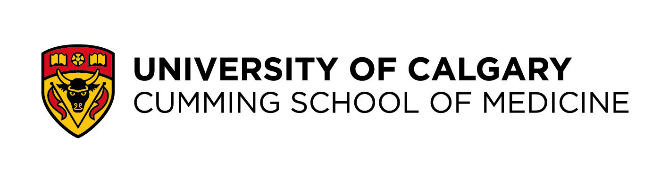 Graduate Science EducationWritten Field of Study Exam Question ListPlease note that this form must be submitted directly to the GPA by the Supervisor no later than 3 months before the Field of Study exam date.Student Name:      UCID: Program: MDCHSupervisor:      Specialization:  Specialization:  FOS Oral Exam Date:        The FOS Exam cannot be completed until after the Thesis Proposal Approval Meeting has been successfully completed.FOS Oral Exam Date:        The FOS Exam cannot be completed until after the Thesis Proposal Approval Meeting has been successfully completed.FOS Oral Exam Date:        The FOS Exam cannot be completed until after the Thesis Proposal Approval Meeting has been successfully completed.FOS Oral Exam Date:        The FOS Exam cannot be completed until after the Thesis Proposal Approval Meeting has been successfully completed.Criteria: The Written Field of Study examination is a formal open-book, take-home examination. Students will have three (3) weeks to prepare their responses to the Written Field of Study exam questions, not to exceed 15 double-spaced pages each in length per paper, exclusive of figures and references. The format and style of the examination responses should be in paper format that follows the presentation of a peer-reviewed journal article. All papers must demonstrate a critical analysis of each question or topic posed, as well as informed, insightful, and well-reasoned responses that incorporate recent knowledge from the relevant literature. Students must send their written responses electronically in Adobe Portable Document Format (pdf) to the Examination Committee by 10:00am, three weeks (21 days) after receiving the questions. Criteria: The Written Field of Study examination is a formal open-book, take-home examination. Students will have three (3) weeks to prepare their responses to the Written Field of Study exam questions, not to exceed 15 double-spaced pages each in length per paper, exclusive of figures and references. The format and style of the examination responses should be in paper format that follows the presentation of a peer-reviewed journal article. All papers must demonstrate a critical analysis of each question or topic posed, as well as informed, insightful, and well-reasoned responses that incorporate recent knowledge from the relevant literature. Students must send their written responses electronically in Adobe Portable Document Format (pdf) to the Examination Committee by 10:00am, three weeks (21 days) after receiving the questions. Criteria: The Written Field of Study examination is a formal open-book, take-home examination. Students will have three (3) weeks to prepare their responses to the Written Field of Study exam questions, not to exceed 15 double-spaced pages each in length per paper, exclusive of figures and references. The format and style of the examination responses should be in paper format that follows the presentation of a peer-reviewed journal article. All papers must demonstrate a critical analysis of each question or topic posed, as well as informed, insightful, and well-reasoned responses that incorporate recent knowledge from the relevant literature. Students must send their written responses electronically in Adobe Portable Document Format (pdf) to the Examination Committee by 10:00am, three weeks (21 days) after receiving the questions. Criteria: The Written Field of Study examination is a formal open-book, take-home examination. Students will have three (3) weeks to prepare their responses to the Written Field of Study exam questions, not to exceed 15 double-spaced pages each in length per paper, exclusive of figures and references. The format and style of the examination responses should be in paper format that follows the presentation of a peer-reviewed journal article. All papers must demonstrate a critical analysis of each question or topic posed, as well as informed, insightful, and well-reasoned responses that incorporate recent knowledge from the relevant literature. Students must send their written responses electronically in Adobe Portable Document Format (pdf) to the Examination Committee by 10:00am, three weeks (21 days) after receiving the questions. Question 1: Question 1: Question 1: Question 1: Question 2:Question 2:Question 2:Question 2:Question 3: Question 3: Question 3: Question 3: GSE OFFIC USE Graduate Program Director Approval:GSE OFFIC USE Graduate Program Director Approval:Date:	GPD Signature